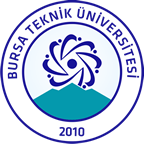 BURSA TEKNİK ÜNİVERSİTESİ                        SOSYAL BİLİMLER ENSTİTÜSÜ………………………………..Anabilim Dalı BaşkanlığıBURSA TEKNİK ÜNİVERSİTESİ                        SOSYAL BİLİMLER ENSTİTÜSÜ………………………………..Anabilim Dalı BaşkanlığıBURSA TEKNİK ÜNİVERSİTESİ                        SOSYAL BİLİMLER ENSTİTÜSÜ………………………………..Anabilim Dalı BaşkanlığıBURSA TEKNİK ÜNİVERSİTESİ                        SOSYAL BİLİMLER ENSTİTÜSÜ………………………………..Anabilim Dalı BaşkanlığıBURSA TEKNİK ÜNİVERSİTESİ                        SOSYAL BİLİMLER ENSTİTÜSÜ………………………………..Anabilim Dalı BaşkanlığıBURSA TEKNİK ÜNİVERSİTESİ                        SOSYAL BİLİMLER ENSTİTÜSÜ………………………………..Anabilim Dalı BaşkanlığıBURSA TEKNİK ÜNİVERSİTESİ                        SOSYAL BİLİMLER ENSTİTÜSÜ………………………………..Anabilim Dalı BaşkanlığıBURSA TEKNİK ÜNİVERSİTESİ                        SOSYAL BİLİMLER ENSTİTÜSÜ………………………………..Anabilim Dalı BaşkanlığıBURSA TEKNİK ÜNİVERSİTESİ                        SOSYAL BİLİMLER ENSTİTÜSÜ………………………………..Anabilim Dalı BaşkanlığıBURSA TEKNİK ÜNİVERSİTESİ                        SOSYAL BİLİMLER ENSTİTÜSÜ………………………………..Anabilim Dalı BaşkanlığıBURSA TEKNİK ÜNİVERSİTESİ                        SOSYAL BİLİMLER ENSTİTÜSÜ………………………………..Anabilim Dalı BaşkanlığıBURSA TEKNİK ÜNİVERSİTESİ                        SOSYAL BİLİMLER ENSTİTÜSÜ………………………………..Anabilim Dalı BaşkanlığıBURSA TEKNİK ÜNİVERSİTESİ                        SOSYAL BİLİMLER ENSTİTÜSÜ………………………………..Anabilim Dalı BaşkanlığıBURSA TEKNİK ÜNİVERSİTESİ                        SOSYAL BİLİMLER ENSTİTÜSÜ………………………………..Anabilim Dalı Başkanlığı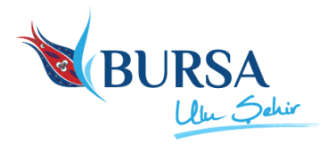 I. Öğrenci BilgileriI. Öğrenci BilgileriI. Öğrenci BilgileriI. Öğrenci BilgileriI. Öğrenci BilgileriI. Öğrenci BilgileriI. Öğrenci BilgileriI. Öğrenci BilgileriI. Öğrenci BilgileriI. Öğrenci BilgileriI. Öğrenci BilgileriI. Öğrenci BilgileriI. Öğrenci BilgileriI. Öğrenci BilgileriI. Öğrenci BilgileriI. Öğrenci BilgileriI. Öğrenci BilgileriAdı- SoyadıAdı- SoyadıAdı- SoyadıNumarasıNumarasıNumarasıDönemiDönemiDönemiAnabilim DalıAnabilim DalıAnabilim DalıBilim DalıBilim DalıBilim DalıDanışmanıDanışmanıDanışmanıBölümüBölümüBölümüLisansüstü ProgramLisansüstü ProgramLisansüstü ProgramYüksek LisansYüksek LisansLisansa Dayalı DoktoraLisansa Dayalı DoktoraLisansa Dayalı DoktoraYüksek Lisansa Dayalı DoktoraYüksek Lisansa Dayalı DoktoraYüksek Lisansa Dayalı DoktoraII. Toplantı BilgileriII. Toplantı BilgileriII. Toplantı BilgileriII. Toplantı BilgileriII. Toplantı BilgileriII. Toplantı BilgileriII. Toplantı BilgileriII. Toplantı BilgileriII. Toplantı BilgileriII. Toplantı BilgileriII. Toplantı BilgileriII. Toplantı BilgileriII. Toplantı BilgileriII. Toplantı BilgileriII. Toplantı BilgileriII. Toplantı BilgileriII. Toplantı BilgileriToplantı TürüToplantı TürüToplantı TürüToplantı TürüTez ÖnerisiTez ÖnerisiTez ÖnerisiTez ÖnerisiTez ÖnerisiTez SavunmasıTez SavunmasıTez SavunmasıTez SavunmasıTez SavunmasıTez İzleme KomitesiTez İzleme KomitesiTez İzleme KomitesiTez İzleme KomitesiTez İzleme KomitesiDönem ProjesiDönem ProjesiDönem ProjesiDönem ProjesiDönem ProjesiSeminerSeminerSeminerSeminerSeminerDiğer (                                                   )Diğer (                                                   )Diğer (                                                   )Diğer (                                                   )Diğer (                                                   )Toplantı YeriToplantı YeriToplantı YeriToplantı YeriToplantı TarihiToplantı TarihiToplantı TarihiToplantı Tarihi      /       /20….      /       /20….      /       /20….      /       /20….      /       /20….Toplantı SaatiToplantı SaatiToplantı SaatiToplantı SaatiIII. Katılım ListesiIII. Katılım ListesiIII. Katılım ListesiIII. Katılım ListesiIII. Katılım ListesiIII. Katılım ListesiIII. Katılım ListesiIII. Katılım ListesiIII. Katılım ListesiIII. Katılım ListesiIII. Katılım ListesiIII. Katılım ListesiIII. Katılım ListesiIII. Katılım ListesiIII. Katılım ListesiIII. Katılım ListesiIII. Katılım ListesiNoUnvan, İsim-SoyisimUnvan, İsim-SoyisimUnvan, İsim-SoyisimUnvan, İsim-SoyisimUnvan, İsim-SoyisimUnvan, İsim-SoyisimUnvan, İsim-SoyisimBölüm/BirimBölüm/BirimBölüm/BirimBölüm/BirimBölüm/BirimBölüm/BirimBölüm/Birimİmzaİmza123456789101112131415161718192021Açıklama: Daha fazla katılım olması halinde bu formun arkasına III. kısım bilgilerinin eklenmesi yeterlidir. Açıklama: Daha fazla katılım olması halinde bu formun arkasına III. kısım bilgilerinin eklenmesi yeterlidir. Açıklama: Daha fazla katılım olması halinde bu formun arkasına III. kısım bilgilerinin eklenmesi yeterlidir. Açıklama: Daha fazla katılım olması halinde bu formun arkasına III. kısım bilgilerinin eklenmesi yeterlidir. Açıklama: Daha fazla katılım olması halinde bu formun arkasına III. kısım bilgilerinin eklenmesi yeterlidir. Açıklama: Daha fazla katılım olması halinde bu formun arkasına III. kısım bilgilerinin eklenmesi yeterlidir. Açıklama: Daha fazla katılım olması halinde bu formun arkasına III. kısım bilgilerinin eklenmesi yeterlidir. Açıklama: Daha fazla katılım olması halinde bu formun arkasına III. kısım bilgilerinin eklenmesi yeterlidir. Açıklama: Daha fazla katılım olması halinde bu formun arkasına III. kısım bilgilerinin eklenmesi yeterlidir. Açıklama: Daha fazla katılım olması halinde bu formun arkasına III. kısım bilgilerinin eklenmesi yeterlidir. Açıklama: Daha fazla katılım olması halinde bu formun arkasına III. kısım bilgilerinin eklenmesi yeterlidir. Açıklama: Daha fazla katılım olması halinde bu formun arkasına III. kısım bilgilerinin eklenmesi yeterlidir. Açıklama: Daha fazla katılım olması halinde bu formun arkasına III. kısım bilgilerinin eklenmesi yeterlidir. Açıklama: Daha fazla katılım olması halinde bu formun arkasına III. kısım bilgilerinin eklenmesi yeterlidir. Açıklama: Daha fazla katılım olması halinde bu formun arkasına III. kısım bilgilerinin eklenmesi yeterlidir. Açıklama: Daha fazla katılım olması halinde bu formun arkasına III. kısım bilgilerinin eklenmesi yeterlidir. Açıklama: Daha fazla katılım olması halinde bu formun arkasına III. kısım bilgilerinin eklenmesi yeterlidir. Katılım Listesi FormuForm Revizyon Tarihi: 01.12.2015                                   Form No: G-1